Stephens Circle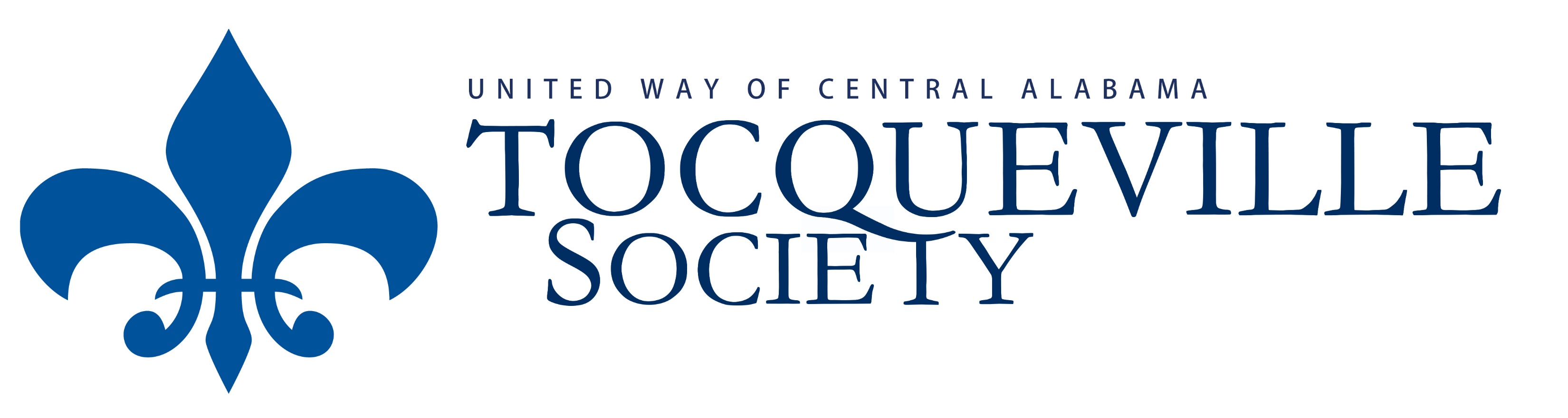 Payment Schedule for 2020 PledgeYear you make	Year you pay		Amount 	Amount of	   Total Gift your pledge 		your pledge 		you pay	match       2020		    2021		 $12,500            $2,500                $15,000      2021                            2022                           $15,000               $0		      $15,000I (we) make this 2 year commitment to improve lives and community conditions by becoming members of the Tocqueville Society with commitment to payment outlined above.Name:		Date: The membership shall be in the name of: Email address: Amount: Payment:(check enclosed)     Account number Preferred month/date: _____________ I intend to request funds through  This is not a pledgeEmployer Name: Special Donor Notes 